Salem Middle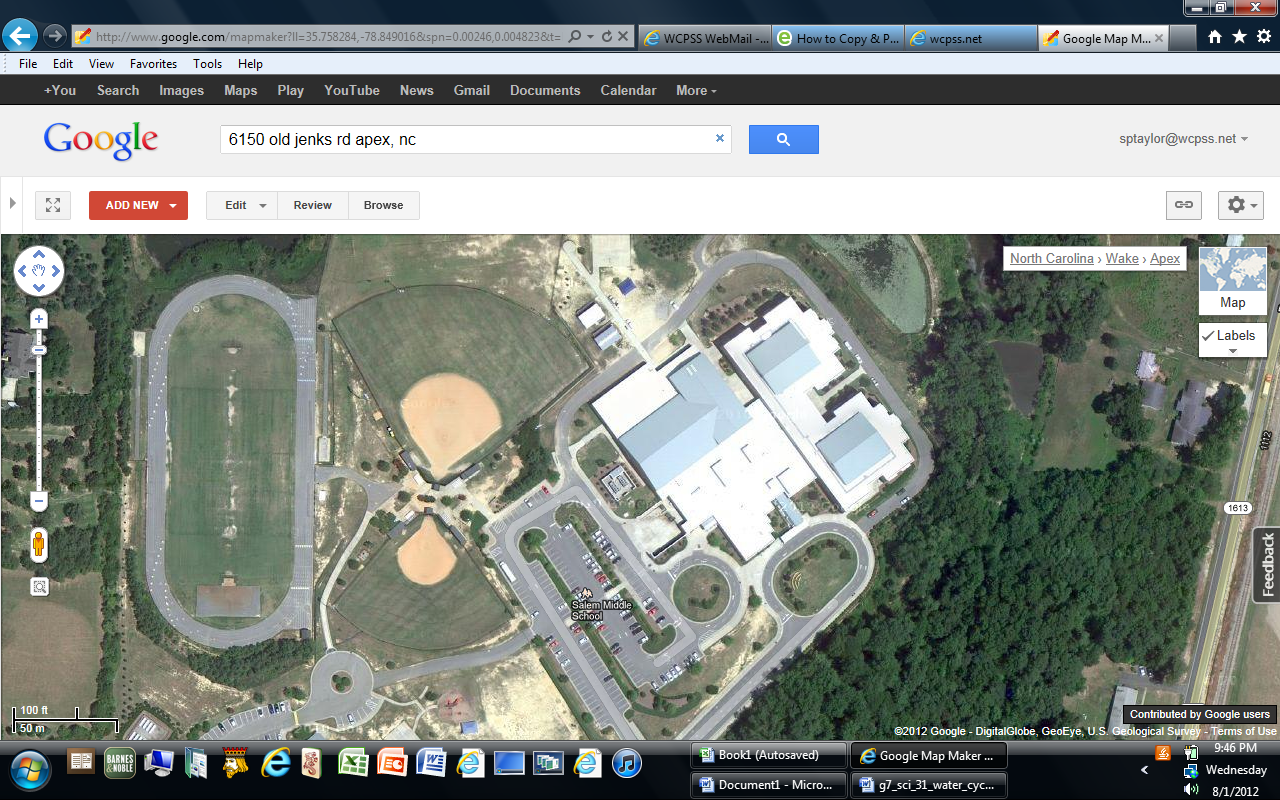 The Water Cycle at Salem Middle and BeyondObjective:  Identify areas around the school that play a part in the water cycle.  Additionally, find examples off campus that illustrate the water cycle at work to show how water is recycled.Directions:  In your group, create an organized poster with the following information:Part I: Salem Middle Recycles WaterThe school mapThe steps of the water cycle:  evaporation, condensation, precipitation, transpiration, run-off, infiltration, and collectionShort, quick definitions of each step of the water cycleAt least one location on campus for each step of the water cyclePart II:  Our Community Recycles WaterUse your device to take pictures of examples of the water cycle from your home, neighborhood, park, etc.Print your pictures and bring them in to add to your poster to show how water is recycled in our communityOrganization:  Make sure your poster is organized, neat, and legible.  You can set up your poster in your own way or you make a chart like the following:Rubric:Accurate Examples ___/50		Definitions ___/20		Illustrations ___/15			Organization ___/15				Total ___/100Step of Water CycleDefinitionLocations on CampusLocations Beyond SalemIllustrations1Evaporation2Condensation3Precipitation4 Transpiration5Run-Off6Infiltration7Collection